École Dugald School 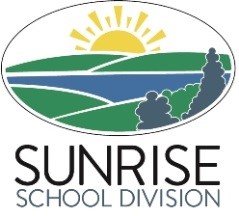 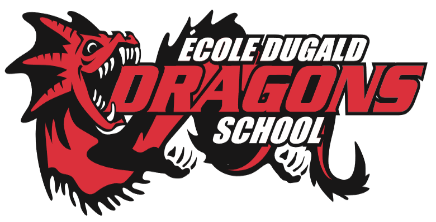 543 Holland Street, Dugald, MB R0E 0K0 Telephone  1-204-853-7929  Téléphone Fax          1-204-853-7395  Télécopieur www.sunrisesd.ca/school/ecoledugald/ M. Chris Gusberti 						Mrs. Angela Ward Principal / Directeur 						Assistant Principal / Directrice-Adjointe Honour Choir Performances – Monday, May 29th, 2023: 2pm & 7pm (Spring Musical)AND Tuesday, May 30th, 2023: 7pm (Band Concert)Tuesday, May 9th, 2023Dear Parent(s)/Guardian(s),Our Honour Choir has the wonderful opportunity to be part of two concerts this year! They will be performing 3 songs in the Spring Musical on Monday, May 29th (at 2 & 7pm) and 3 songs at the Band Concert on Tuesday, May 30th at 7pm. Doors open at 6:30pm for both concerts.May 29th: Choir members in Grade 5 will be heading to their classroom as their class will be singing before choir. All Grade 6-8 choir members will head to the library where they will be supervised by a staff member. May 30th: Choir members in Grade 5 and any students NOT in band will report to Mme Craigen in the gym and will have a designated section to sit in for the concert. All band students should report to their classroom.Concert attire on May 29th: We’re heading to Summer Camp so their choice of school appropriate clothing that they feel would work for being a camper at camp. Concert attire on May 30th: Dress in something nice that makes them feel special. If they are in band, they should adhere to whatever Ms. Enns has set as attire. As always, if you have any questions or concerns, please don’t hesitate to contact Mme Craigen. Thank you for your support in making this a memorable experience for the students.Musically yours,Mme Craigen & Mme Bruneau
Honour Choir Directors